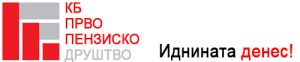 КБ Прво пензиско друштво АД Скопје има потреба од вработување на 2 (две) лица – стручен соработник за продажба Опис на работните обврски:- Продажба на задолжително и доброволно пензиско осигурување и претставување на задолжителното и доброволното пензиско осигурување и на Друштвото на терен- Подготовка на документацијата за презентација на доброволното пензиско осигурување во компаниите, -  Контактирање на потенцијални клиенти и закажување на состаноци- Склучување на договори за членство, професионални пензиски шеми и договори за исплата на средства - Подготовка, организација и реализација на промотивни активности- Известување на претпоставениот за сите продажни активностиПотребни квалификации:- Завршено минимум средно образование- Упишан во Регистарот на агенти во Агенцијата за супервизија на капитално финансирано пензиско осигурување (МАПАС)- Да поседува возачка дозвола Б категорија; - Предност имаа кандидатите со искуство во областа на финансии, осигурувањеЗаради исполнување на условот - кандидатот да е упишан во Регистарот на агенти во МАПАС Друштвото распишува оглас за пријавување на кандидати кои ќе полагаат испит за агент за вршење на работи на маркетинг и продажба на задолжително и доброволно капитално пензиско осигурувањеУслови кои треба да ги исполнуваат кандидатите кои ќе полагаат испит: - Државјанин на Република Македонија; - Завршено минимум средно образование; - Да не е вработен во: Фондот за пензиско и инвалидско осигурување на Македонија, Фондот за здравствено осигурување на Македонија, Агенцијата за вработување на Република Македонија, Управата за јавни приходи и агенции за привремени вработувања; - Со правосилна одлука да не му е изречена прекршочна санкција – забрана за вршење на професија, дејност или должност се додека траат последиците од забраната; - Да има живеалиште во Република Македонија - во регионот на Струмица, Битола и околината. Испитот за стекнување на својство на агент го организира и спроведува Агенцијата за супервизија на капитално финансирано пензиско осигурување – МАПАС. Документацијата за пријавување на кандидати за испит:Изјава за живеалиште на кандидатот;Фотокопија од Уверение за државјанство на кандидатот;Фотокопија од диплома за завршено образование;Оригинал уверение за неизречена прекршочна санкција - забрана за вршење дејност што го издава надлежниот Суд или Ценрален регистар на Македонија;Наведената документација треба да се достави на барање на Друштвото најдоцна до 28 септември 2018 г.Доколку се гледате себе си во динамична средина, полна со интересни предизвици и можности за вработување и развој во Друштвото, пратете ја вашата лична биографија на: rabota@dekra.mkЗа дополнителни прашања, можете да стапите во директен контакт со КБ Прво пензиско друштво: contact@kbprvo.com.mk или на тел. 02 /32 43 777.Лице за контакт: Сунчица Нешовска